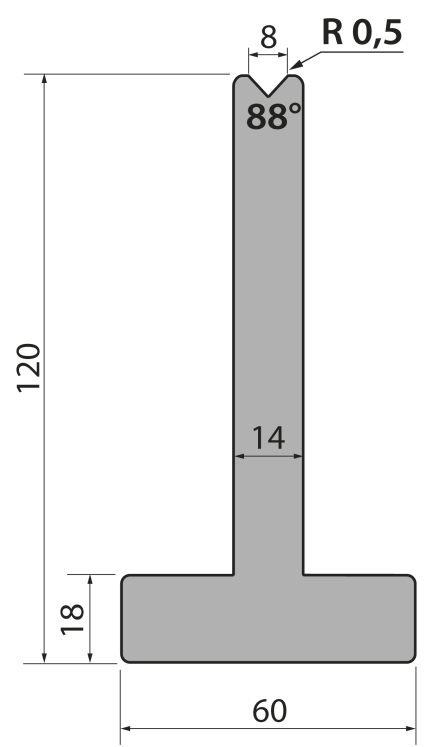 Матрица тип Promecam T120.08.88Матрица тип Promecam T120.08.88Матрица тип Promecam T120.08.88Матрица тип Promecam T120.08.88Матрица тип Promecam T120.08.88артикулдлина, ммвес, кгмакс. усилиеT120.08.8883516,00100 т/метрзаказатьСтандартные секции инструмента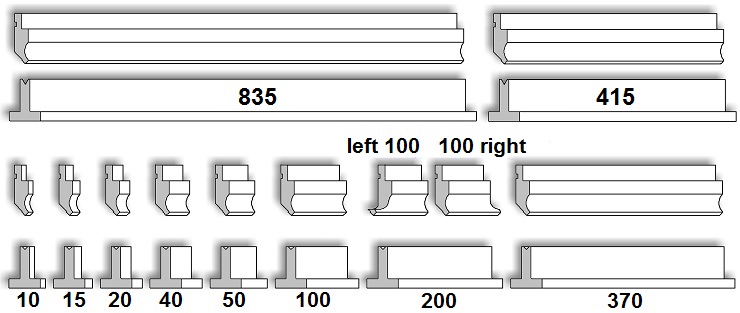 Стандартные секции инструментаСтандартные секции инструментаСтандартные секции инструментаСтандартные секции инструмента